Об утверждении новой редакциипроекта «Профсоюзное страхование» профсоюзной программы «Здоровье» Пятигорской организации Профессионального союза работников народного образования и науки РФ.В соответствии с п. 5 Постановления Совета Пятигорской городской организации Общероссийского Профсоюза образования от 24.11.2021 №7-3, Проект «Профсоюзное страхование» на 2021-2024 годы, утвержденный  Постановлением Совета Пятигорской городской организации Общероссийского Профсоюза образования от 25.11.2020 №3-3 с изменениями  внесенными Постановлением Совета Пятигорской городской организации Общероссийского Профсоюза образования от 24.11.2021 №7-3 требует внесения ряда изменений и дополнений, связанных с необходимостью урегулирования отношений с медицинскими и иными организациями, предоставляющими скидки членам профсоюза на услуги, отвечающие целям и задачам проекта, действующими на основании Соглашения о сотрудничестве с городской организаций Профсоюза, президиум городской организации  ПОСТАНОВЛЯЕТ:Утвердить с 01 января 2022 года проект «Профсоюзное страхование» и с приложениями 1,2,3,4, в следующей редакции (Приложение №1). Выборным коллегиальным органам городской и первичных организаций Профсоюза:-в своей практической деятельности руководствоваться Проектом с целью адресной материальной поддержки членов профсоюза и формирования у них культуры добровольного страхования жизни и здоровья; -своевременно распространить информацию о Проекте среди членов Профсоюза посредством использования современных и традиционных каналов коммуникации;-активизировать участие профсоюзных организаций в реализации Проекта.3.  Поручить ведущему специалисту городской организации ведение реестра     участников проекта из числа медицинских и иных организаций,       предоставляющих скидки членам профсоюза на услуги, отвечающие целям     и задачам проекта и действующих на основании Соглашения о     сотрудничестве с городской организацией Профсоюза.4. Разместить на сайте городской организации Профсоюза текст Проекта.    5. Контроль за выполнением постановления возложить на президиум           городской организации Профсоюза.Председательгородской организации Профсоюза              М.М. Акинфиева. Приложение 1Утверждено постановлением президиума Пятигорской городской организацией Общероссийского Профсоюза работников образования«15» декабря 2021 г. № 19-1ПРОЕКТ «Профсоюзное страхование»Общие положенияНастоящий проект «Профсоюзное страхование» (далее – Проект) разработан в соответствии с Профсоюзной программой «Здоровье» Пятигорской городской организацией Профессионального союза работников народного образования и науки Российской Федерации (далее городская организация Профсоюза) на 2021 – 2024 годы (далее – Программа) и является «пилотным проектом» Профсоюзной программы «Культура здоровья» Ставропольской краевой организации Общероссийского Профсоюза образования на 2021 – 2024 годы. Цель Проекта: повышение мотивации профсоюзного членства, оказание материальной поддержки для восстановления здоровья членов профсоюза, формирование культуры добровольного страхования жизни и здоровья членов профсоюза. Задачи Проекта: оказание материальной помощи членам профсоюза, при подтвержденной нетрудоспособности  по причине получения травмы, подтвержденной длительной нетрудоспособности по заболеванию, необходимости приобретения дорогостоящих медицинских услуг по направлению врача; расширение спектра медицинских услуг членам профсоюза путем предоставления информации о добровольном медицинском страховании, страховании жизни и здоровья.Участники Проекта: члены Профсоюза, состоящие на учете в АИС «Единый реестр Общероссийского Профсоюза образования» первичных профсоюзных организаций, непосредственно входящих в структуру городской организации Профсоюза (далее члены Профсоюза); медицинские и иные организации, предоставляющие скидки членам профсоюза на услуги, отвечающие целям и задачам проекта и действующие на основании Соглашения о сотрудничестве (примерная форма Соглашения, Приложение 4), на период действия постановления Президиума городской организации Профсоюза о включении медицинской или иной организации в состав участников проекта (далее Организации (участники проекта)).Сроки и этапы реализации Проекта:подготовка информационных материалов Проекта, обеспечение ими первичных профсоюзных организаций, размещение информации на сайте городской организации Профсоюза, в том числе и об участниках проекта, действующих на основании Соглашений (постоянно);утверждение смет доходов и расходов городской организации Профсоюза и первичных профсоюзных организаций, непосредственно входящих в структуру городской организации (ежегодно до 01 декабря); Проект осуществляется с 01 января 2021 г. по 31 декабря 2024 г. поэтапно:-оказание материальной помощи членам профсоюза при получении травмы и при длительном заболевании  весь период осуществления проекта;-медицинские и иные услуги, оказываемые участниками проекта на срок действия Соглашения.Механизм реализации:1.Городская организация Профсоюза и первичные профсоюзные организации, непосредственно входящие в структуру городской организации Профсоюза (далее первичные профсоюзные организации). 1.1.Утверждают смету доходов и расходов на календарный год, с учетом Программы.1.2.Направляют денежные средства в фонд Программы.1.3.Информируют членов Профсоюза о порядке и условиях предоставления материальной помощи в рамках Проекта.2.Профсоюзный комитет первичной профсоюзной организации.2.1.Выявляет причины временной нетрудоспособности члена профсоюза и в случае получения им травмы или наличия длительной подтвержденной нетрудоспособности  по причине заболевания ходатайствует перед президиумом городской организации Профсоюза об оказании ему материальной помощи.  2.2.Принимает от члена профсоюза и передает в президиум городской организации Профсоюза следующие документы:-заявление от члена Профсоюза на оказание материальной помощи, (Приложение 1);          -согласие на обработку персональных данных (Приложение 2);-копию листа временной нетрудоспособности, заверенную руководителем образовательной организации;-документы, подтверждающие приобретение дорогостоящих медицинских услуг по направлению врача у участника проекта;-ходатайство в Президиум Пятигорской городской организации Профсоюза о предоставлении члену профсоюза материальной помощи в рамках проекта (Приложение 3).2.4.Ведет учет членов Профсоюза, получивших материальную помощь.2.5.Участвует в реализации задач Проекта.3. Совет городской организации Профсоюза:3.1.Утверждает состав комиссии при Совете городской организации Профсоюза по вопросам реализации проекта «Профсоюзное страхование» на срок действия Проекта (далее комиссия Проекта).3.2.Утверждает: -размер ежегодного отчисления в фонд Проекта финансовых средств первичных профсоюзных организаций, входящих в структуру городской организации Профсоюза; -размер первоначальной материальной помощи (первоначальной выплаты) члену профсоюза (при профсоюзном стаже от 3-х месяцев до двух лет);-состав участников проекта (Организации (участники проекта)) из числа медицинских и иных организаций.4.Президиум городской организации Профсоюза.4.1.Направляет денежные средства в фонд Проекта.4.2.Принимает от профсоюзного комитета первичной профсоюзной организации документы, необходимые для оказания материальной помощи члену профсоюза и передает их в комиссию Проекта.4.3.Принимает решение об оказании материальной помощи членам Профсоюза на основании документов, представленных профсоюзным комитетом первичной профсоюзной организации и заключении комиссии Проекта.4.4.Выплачивает материальную помощь членам профсоюза в рамках Проекта в порядке, установленном в городской организации Профсоюза для указанных выплат.4.5.Ведет учет членов Профсоюза, получивших материальную помощь.4.6.Заключает, в лице председателя организации, Соглашения о сотрудничестве с организациями, предоставляющих скидки членам профсоюза на услуги, отвечающие целям и задачам проекта, и принимает решение о включении этих организаций в состав участников проекта на период действия Соглашения.4.7.Реализует задачи Проекта.5.Документы от члена профсоюза принимаются к рассмотрению не позднее 12 (двенадцати) календарных месяцев после получения травмы или начала длительной временной нетрудоспособности, подтвержденной листком нетрудоспособности. Документы, представленные позже указанного срока, к рассмотрению не принимаются.6.Ответственность за соблюдение порядка представления членами профсоюза документов, необходимых для получения материальной помощи в рамках Проекта, несет председатель первичной профсоюзной организации.7.Профсоюзный стаж, дающий право на материальную помощь, должен составлять не менее 3 месяцев. При наличии  профсоюзного стажа от двух до пяти лет размеры выплат увеличиваются на 25%,  при стаже свыше пяти лет – на 50%. 8. Размер материальной  помощи определяется длительностью профсоюзного стажа и непрерывной временной нетрудоспособностью члена профсоюза. 9. Размер материальной помощи члену профсоюза: 9.1. В первоначальном размере:а) при временной нетрудоспособности до 16 календарных дней, в связи с травмой; б) при приобретении в Организации (участника проекта) дорогостоящих медицинских услуг по направлению врача на сумму от 3 000 до 5 000 рублей;9.2. Двух первоначальных выплат:а) при временной нетрудоспособности от 16 до 46 календарных дней, в связи с травмой; б) при приобретении в Организации (участника проекта) дорогостоящих медицинских услуг по направлению врача на сумму от 5 000 до 8 000 рублей;9.3. Трех первоначальных выплат:а) при временной нетрудоспособности от 46 до 76 календарных дней, в связи с травмой или заболеванием; б) при приобретении в Организации (участника проекта) дорогостоящих медицинских услуг по направлению врача на сумму свыше 8000 рублей;9.4. Четырех первоначальных выплат - при временной нетрудоспособности 76 и более календарных дней, в связи с травмой или заболеванием. 10.Исчисление срока временной  нетрудоспособности члена профсоюза.10.1.Если временная нетрудоспособность, в связи с травмой, началась ранее 01 января 2021 года, то исчисление срока временной нетрудоспособности для определения размера материальной помощи, начинается с 01 января 2021 года.10.2. Если временная нетрудоспособность, в связи с заболеванием, началась ранее 01 сентября 2021 года, то исчисление срока временной нетрудоспособности для определения размера материальной помощи, начинается с 01 сентября 2021 года.11. Окончание срока действия Проекта не отменяет обязательств перед членами профсоюза, временная нетрудоспособность которых продолжается после 31 декабря 2024 года.12.Если в период временной нетрудоспособности у члена профсоюза изменится профсоюзный стаж, позволяющий ему претендовать на оказание материальной помощи в повышенном размере, то повышение размера выплаты производится не ранее даты приобретения необходимого профсоюзного стажа.13. За время действия Проекта член профсоюза имеет право на получение материальной помощи в порядке предусмотренном пп. 7-10,  по каждому условию предоставления материальной помощи (травма, нетрудоспособность, приобретение дорогостоящих медицинских услуг) по одному разу в течение трех лет,  со дня получения первой материальной помощи.Финансирование Проекта:-проект реализуется из средств фонда Проекта, формируемого за счет средств первичных профсоюзных организаций, городской организации Профсоюза и других финансовых источников профсоюзных средств;-финансовый вклад от профсоюзных организаций определяется ежегодно при утверждении сметы доходов и расходов городской организации Профсоюза;-за счет средств Организаций (участников проекта), в виде скидок на оплату предоставляемых ими услуг, отвечающим целям и задачам проекта.Контроль за реализацией Проекта:-промежуточный контроль осуществляется выборными органами первичных профсоюзных организаций и городской организацией Профсоюза; -контроль за расходованием средств, выделяемых на Проект, осуществляется президиумом и контрольно-ревизионной комиссией городской организации Профсоюза ежегодно.Ожидаемые результаты Проекта:-эффективное использование членских профсоюзных взносов через оказание адресной материальной помощи членам профсоюза при длительной подтвержденной нетрудоспособности  по причине получения травмы, либо заболевания; -внедрение культуры добровольного страхования членов профсоюза; -повышение мотивации профсоюзного членства.Приложение 1ПредседателюПятигорской городской организацииПрофессионального союза работников народного образования и науки Российской ФедерацииАкинфиевой М.М.	                                                                          от члена Профсоюза,                                                                        ______________________________                         (должность)______________________________                                                                                                                                                        (наименование образовательного учреждения)______________________________       ______________________________                              (Ф.И.О. полностью)профсоюзный стаж- ___________                                                  Заявление
	Прошу предоставить мне первичную материальную помощь в связи  с продолжительной болезнью          В соответствии с проектом «Профсоюзное страхование» предоставляю копии документов:- копия журнала учёта листков  нетрудоспособности, заверенная руководителем образовательной организации;- согласие на обработку персональных данных;- ходатайство в президиум городской организации.«_____»_________________ 202__ г.      ______________              ______________________                                                                          (подпись)                     (расшифровка подписи)ПредседателюПятигорской городской организацииПрофессионального союза работников народногообразования и науки Российской ФедерацииАкинфиевой М.М.Согласие на обработку персональных данныхЯ,_____________________________________________________________________________,(Ф.И.О. полностью)ИНН ____________________, СНИЛС ______________, дата рождения __________________,паспорт: серия ______ № _________________ выдан (кем и когда) _______________________ __________________________________________________________________________________________________________________________________________________________, место проживания (по прописке) _______________________________________________________________________________________________________________________________________,номер телефона _______________________.В соответствии с Федеральным законом «О персональных данных» и с целью ведения уставной деятельности Пятигорской городской организации Общероссийского Профсоюза образования даю согласие на обработку моих персональных данных (Ф.И.О., дата рождения, ИНН, СНИЛС, паспортные данные, место проживания, номер телефона, банковские реквизиты). Настоящее согласие на обработку персональных данных действует с момента предоставления бессрочно и может быть отозвано мною по письменному требованию в любое время.«_____»_________________ 202__ г.    ______________                ______________________                                                                       (подпись)                        (расшифровка подписи)В Президиум ПятигорскойГородской организации Профессионального союза работников народного образования и науки Российской ФедерацииХодатайствоПрофсоюзный комитет первичной профсоюзной организации__________________________________________________________________                                                                          (наименование ППО)ходатайствует о рассмотрении документов (прилагаются) на оказание материальной помощи члену Профсоюза __________________________________________________________________                                                                          (Ф.И.О. полностью)                               __________________________________________________________________                                                                                (должность)в соответствии с программой «Профсоюзное страхование».Принят на учет в системе АИС №ЭПБПрофсоюзный стаж_________ летПредседательПервичной организации                                                                _____________Приложение 4к проекту «Профсоюзное страхование»,постановление президиума Пятигорской городской организации Общероссийского профсоюза образованияот «15» декабря 2021 г. № 19-1Соглашение о сотрудничестве     г. Пятигорск                		                                      «__» ________202__ г.  Пятигорская городская организация  Профессионального союза работников народного образования и науки Российской Федерации (Общероссийского Профсоюза образования), именуемая в дальнейшем «Пятигорская городская организация Общероссийского Профсоюза образования», в лице председателя организации Акинфиевой Марины Михайловны, действующей на основании Устава Общероссийского Профсоюза образования, с одной стороны, и ________________, в лице _______,  действующего на основании _________, c другой стороны, именуемая в дальнейшем _____________________, при совместном наименовании «Стороны», а по отдельности – «Сторона», заключили между собой настоящее Соглашение о сотрудничестве.Предмет договора Стороны договорились о сотрудничестве в рамках городского профсоюзного проекта «Профсоюзное страхование» в части проведения совместных мероприятий и оказания взаимных услуг.1.1.1.  _______________ оказывает услуги в рамках своей основной деятельности членам профсоюза при предъявлении профсоюзного билета Общероссийского Профсоюза образования (Приложение №1 к Соглашению), в соответствии с Приложением  №2 к Соглашению, действующему на текущий календарный год. 1.1.2.  «Пятигорская городская организация Общероссийского Профсоюза образования» доводит до сведения членов профсоюза настоящее Соглашение, через информационные  ресурсы стороны.1.1.3. «Пятигорская городская организация Общероссийского Профсоюза образования» безвозмездно размещает, предоставляемую ____________________,  рекламную информацию о деятельности и услугах ______________________ на  электронных и стационарных информационных площадках  организации.1.1.4. «Пятигорская городская организация Общероссийского Профсоюза образования»  безвозмездно предоставляет юридические консультации по гражданско-правовым вопросам работникам  ____________________.1.2.  Все совместные мероприятия стороны организуют и  проводят на   безвозмездной основе.2. Сроки действия соглашения2.1. Соглашение о сотрудничестве вступает в силу со дня его подписания и действует на протяжении ___ лет.2.1. Приложения к Соглашению являются неотъемлемой частью настоящего соглашения и действуют: Приложение №1 на срок действия соглашения; Приложение №2 на текущий календарный год.2.2. По истечении срока действия Соглашения он может быть продлён по взаимному соглашению сторон. Если ни одна из сторон не проявила инициативу о прекращении действия соглашения, то Соглашение продлевается на неопределенный срок.Прочие условия3.1. В случае необходимости положения соглашения могут быть дополнены, изменены или изъяты по взаимной договорённости. 3.2. Все  споры,  связанные  с  исполнением  отдельных  пунктов  настоящего договора, разрешаются исключительно путём переговоров между сторонами. Адреса и подписи СторонПриложение № 1к Соглашению о сотрудничествеот «___» ________ 202__ г.Приложение 4 к проекту «Профсоюзное страхование»,постановление президиума Пятигорской городской организации Общероссийского профсоюза образованияот «15» декабря 2021 г. № 19-1ОБРАЗЕЦпрофсоюзного билета Общероссийского Профсоюза образования 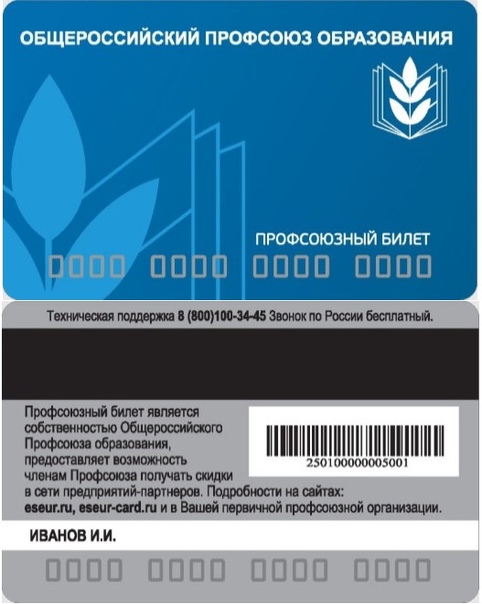 Приложение № 2к Соглашению о сотрудничествеот «___» ________ 202__ г.Приложение 4 к проекту «Профсоюзное страхование»,постановление президиума Пятигорской городской организации Общероссийского профсоюза образованияот «15» декабря 2021 г. № 19-1Проект предоставляется не профсоюзной Стороной.ПредседателюПятигорской городской организацииПрофессионального союза работников народного образования и науки Российской ФедерацииАкинфиевой М.М.	                                                                          от члена Профсоюза,                                                                        ______________________________                         (должность)______________________________                                                                                                                                                        (наименование образовательного учреждения)______________________________       ______________________________                              (Ф.И.О. полностью)профсоюзный стаж- ___________                                                  Заявление
	Прошу предоставить мне первичную материальную помощь в связи  с продолжительной болезнью          В соответствии с проектом «Профсоюзное страхование» предоставляю копии документов:- копия журнала учёта листков  нетрудоспособности, заверенная руководителем образовательной организации;- согласие на обработку персональных данных;- ходатайство в президиум городской организации.«_____»_________________ 202__ г.      ______________              ______________________                                                                          (подпись)                     (расшифровка подписи)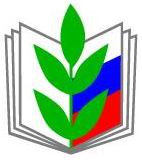 ПРОФЕССИОНАЛЬНЫЙ СОЮЗ РАБОТНИКОВ НАРОДНОГО ОБРАЗОВАНИЯ И НАУКИ РОССИЙСКОЙ ФЕДЕРАЦИИПЯТИГОРСКАЯ ГОРОДСКАЯ ОРГАНИЗАЦИЯ ПРОФЕССИОНАЛЬНОГО СОЮЗА РАБОТНИКОВ НАРОДНОГО ОБРАЗОВАНИЯ И НАУКИ РОССИЙСКОЙ ФЕДЕРАЦИИ(ПЯТИГОРСКАЯ ГОРОДСКАЯ ОРГАНИЗАЦИЯ ОБЩЕРОССИЙСКОГО ПРОФСОЮЗА ОБРАЗОВАНИЯ)                                       ПРЕЗИДИУМ                                 ПОСТАНОВЛЕНИЕПРОФЕССИОНАЛЬНЫЙ СОЮЗ РАБОТНИКОВ НАРОДНОГО ОБРАЗОВАНИЯ И НАУКИ РОССИЙСКОЙ ФЕДЕРАЦИИПЯТИГОРСКАЯ ГОРОДСКАЯ ОРГАНИЗАЦИЯ ПРОФЕССИОНАЛЬНОГО СОЮЗА РАБОТНИКОВ НАРОДНОГО ОБРАЗОВАНИЯ И НАУКИ РОССИЙСКОЙ ФЕДЕРАЦИИ(ПЯТИГОРСКАЯ ГОРОДСКАЯ ОРГАНИЗАЦИЯ ОБЩЕРОССИЙСКОГО ПРОФСОЮЗА ОБРАЗОВАНИЯ)                                       ПРЕЗИДИУМ                                 ПОСТАНОВЛЕНИЕПРОФЕССИОНАЛЬНЫЙ СОЮЗ РАБОТНИКОВ НАРОДНОГО ОБРАЗОВАНИЯ И НАУКИ РОССИЙСКОЙ ФЕДЕРАЦИИПЯТИГОРСКАЯ ГОРОДСКАЯ ОРГАНИЗАЦИЯ ПРОФЕССИОНАЛЬНОГО СОЮЗА РАБОТНИКОВ НАРОДНОГО ОБРАЗОВАНИЯ И НАУКИ РОССИЙСКОЙ ФЕДЕРАЦИИ(ПЯТИГОРСКАЯ ГОРОДСКАЯ ОРГАНИЗАЦИЯ ОБЩЕРОССИЙСКОГО ПРОФСОЮЗА ОБРАЗОВАНИЯ)                                       ПРЕЗИДИУМ                                 ПОСТАНОВЛЕНИЕ
«15» декабря 2021г.
г. Пятигорск
№ 19-1Пятигорская городская организация Профессионального союза работников народного образования и науки Российской ФедерацииПГО профсоюза работников народного образования и науки РФИНН/КПП 2632018454/263201001ОГРН 1032602093468 Банк: СТАВРОПОЛЬСКОЕ ОТДЕЛЕНИЕ №5230 ПАО СБЕРБАНК Г.СТАВРОПОЛЬР/счет  40703810960090100101К/счет 30101810907020000615БИК 040702615адрес:357500, Ставропольский край,ул.Октябрьская 58 ател./ факс  (8793) 33-49-83e-mail:  5tigorskprof-obr@mail.ru	НаименованиеМесто нахожденияОГРН Председатель                           Акинфиева М.М.                          «_____»______________202__г.М.П.